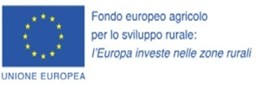 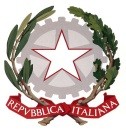 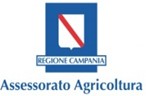 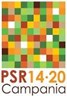 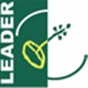 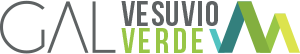 Allegato n. 4DICHIARAZIONE SOSTITUTIVA DI ATTO DI NOTORIETA’(Art. 47 del D.P.R. 28 dicembre 2000, n. 445)Oggetto: PSR Campania 2014- 2020. MISURA 19 – Sviluppo locale di tipo Partecipativo – LEADER. Sottomisura 19.2. T.I. 19.2.1 “Strategie di Sviluppo Locale” in attuazione della Misura 16 - Tipologia di intervento 16.5.1 “Azioni congiunte per la mitigazione dei cambiamenti climatici e l’adattamento ad essi e per pratiche ambientali in corso”.Soggetto richiedente:  	Il/la	sottoscritto/a______________________________ nato a_______________________ (Prov. 		)	il	_____/______/ 	,	Partita	Iva/Codice	Fiscale 	, residente a	 		in	via/Piazza 	    n. 	(CAP 	) in qualità di (barrare la casella che interessa)titolare dell’impresa individualerappresentante legale della__________________________________________,con  sede  legale a   	(Prov____ ) in via/Piazza ___________________________ n. _____ (CAP_____  ),	Partita	IVA/CodiceFiscale_____________________	telefono___ 	fax 	 email    	PEC  	impresa consorziata del Consorzio ……………………………………………….………………….impresa facente parte della rete di imprese ………………………………………………………□	O.P. riconosciuta …………………………………………………………………………………………qualecapogruppo della costituenda ATSmandante della costituenda ATSconsapevole delle sanzioni penali per le ipotesi di falsità in atti e di dichiarazioni mendaci e della conseguente decadenza dai benefici di cui agli art. 75 e 76 del D.P.R. 28 dicembre 2000, n. 445;a conoscenza del fatto che saranno effettuati controlli anche a campione sulla veridicità delle dichiarazioni rese;DICHIARAche la propria azienda è iscritta alla CCIAA di………………………….., dal ………………………….., con il numero REA ……………………………… e codice ATECO	, e che gli ulteriori datirelativi all’impresa sono i seguenti:matricola INPS: 	matricola INAIL:  	(nel caso di associazioni rappresentative di interessi diffusi e collettivi con finalità di tutela dell’ambientee/o	del	patrimonio	culturale)	che	l’oggetto	sociale	previsto	dallo	Statuto	è:1di non aver subito condanne, con sentenza passata in giudicato o decreto penale divenuto irrevocabile, per delitti, consumati o tentati, di cui agli articoli 416, 416-bis, 640 co. 2 n. 1 e 640 bis, 648-bis, 648-ter e 648-ter. 1 del codice penale o per reati contro la Pubblica Amministrazione o per ogni altro delitto da cui derivi, quale pena accessoria, l'incapacità di contrattare con la Pubblica Amministrazione;(in caso di società e associazioni, anche prive di personalità giuridica) non avere subito sanzione interdittiva a contrarre con la Pubblica Amministrazione, di cui all’art. 9, comma 2, lettera c), del D. Lgs. n. 231/2001;(Nel caso di società, i requisiti di cui ai punti 3 e 4 devono sussistere ed essere dichiarati dal titolare (e al direttore tecnico), se si tratta di impresa individuale; dal socio (e al direttore tecnico), se si tratta di s.n.c.; dai soci accomandatari (e al direttore tecnico), se si tratta di s.a.s. Per altro tipo di società o consorzio, dai membri del consiglio di amministrazione, direzione o vigilanza che abbiano la legale rappresentanza, dal direttore tecnico e dal socio unico persona fisica, ovvero dal socio di maggioranza in caso di società con meno di quattro soci).di non essere oggetto di procedure concorsuali ovvero in stato di fallimento, di liquidazione coatta, di concordato preventivo, e/o di non essere in presenza di un procedimento in corso per la dichiarazione di una di tali situazioni;di non aver commesso gravi infrazioni debitamente accertate, alle norme in materia di salute e sicurezza sul lavoro di cui al decreto legislativo 9 aprile 2008, n. 81, tali da determinare la commissione di reati penalmente rilevanti;1 Indicare brevemente l’oggetto dello Statuto dal quale si evinca la finalità di tutela dell’ambiente e/o del patrimonio culturalenon aver subito condanne, con sentenza passata in giudicato, per reati di frode o sofisticazione di prodotti alimentari di cui al Titolo VI capo II e Titolo VIII capo II del Codice Penale e di cui agli artt. 5, 6 e 12 della Legge n. 283/1962 (laddove previsto nel bando);non essere stato, negli ultimi 2 anni, oggetto di revoca di benefici precedentemente concessi nell’ambito della stessa Tipologia d’intervento del PSR 2014-2020, ovvero della corrispondente Misura del PSR 2007-2013, non determinati da espressa volontà di rinuncia, e ad eccezione dei casi in cui sia ancora in corso un contenzioso;non aver subito una revoca del contributo concesso nell’ambito del PSR 2014-2020 ovvero del PSR 2007-2013, e che non abbia ancora interamente restituito l’importo dovuto.Luogo e data, …………………….Timbro e firmaInformativa trattamento dati personaliAi sensi e per gli effetti degli artt. 13 e 14 Reg (UE)679/2016, Regolamento europeo sulla protezione dei dati, i dati personali raccolti saranno trattati anche con strumenti informatici, esclusivamente nell’ambito del procedimento per il quale tali dichiarazioni vengono rese. L’interessato ha diritto di accesso ai dati personali e ad ottenere le informazioni previste ai sensi dell’art. 15 del Reg (UE)679/2016.“Il sottoscritto 	dichiara di avere ricevuto le informazioni di cui all’art.13 del Regolamento UE 2016/679, in particolare riguardo ai diritti riconosciuti dal Regolamento UE 2016/679 e di acconsentire, ai sensi e per gli effetti dell’art. 7 e ss. del Regolamento, al trattamento dei dati personali, anche particolari, con le modalità e per le finalità indicate nella informativa stessa, comunque strettamente connesse e strumentali alla gestione delle finalità di cui all’informativa.”Luogo e data, …………………….Timbro e firmaAi sensi e per gli effetti dell’art. 38, D.P.R. 445 del 28/12/2000 e ss.mm.ii., si allega copia del documento di riconoscimento del/i dichiarante/i in corso di validità.